附件2：交通路线：1、白云机场：明珠大酒店              机场快线巴士2、广州火车站：广州火车站	            明珠大酒店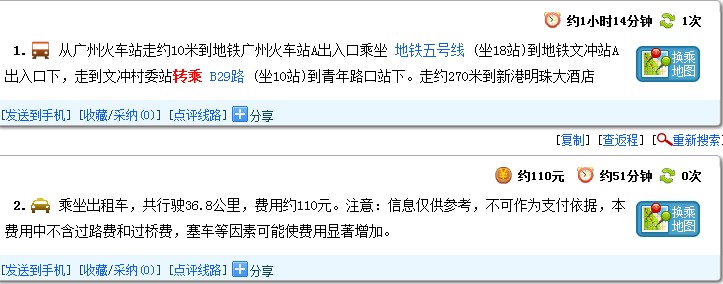 营运时间Running Hours班次（分钟）Frequency(Min.)车程（分钟）Journey Time(Min.)票价Fare(RMB)经停站点Stops机场乘车位置Bus Stop Location in the Airport酒店出发：5:30-19:00459029黄埔乐捷图广场、嘉逸皇冠酒店机场A区3号门、B区2号及13号门机场出发：7:00-21:00459029广园客运站、华南理工大学、东圃客运站、怡港花园机场A区3号门、B区2号及13号门